Домаћи задатак – решењеЕнергија која је неопходна за све животне процесе настаје у митохондријама, у свим ћелијама у нашем телу. Да би настала енергија у митохондријама потребни су храна и кисеоник, који се допремају путем крви. Храна се у нашем телу разграђује у систему органа за варење до најситнијих делова који могу да прођу зид танког црева и да уђу у крв. Кисеоник удишемо и он кроз органе за дисање долази до плућних мехурића, чији је зид јако танак и обавијен капиларима, да би кисеоник могао да пређе у крв. Кисеоник и храна путем крви доспевају до свих ћелија у телу, улазе у ћелију и одлазе до митохондрије где се врши сагоревање хране уз присуство кисеоника при чему настају: енергија, угљен диоксид и вода. Сагоревање хране уз присуство кисеоника се још назива и унутрашње или ћелијско дисање. 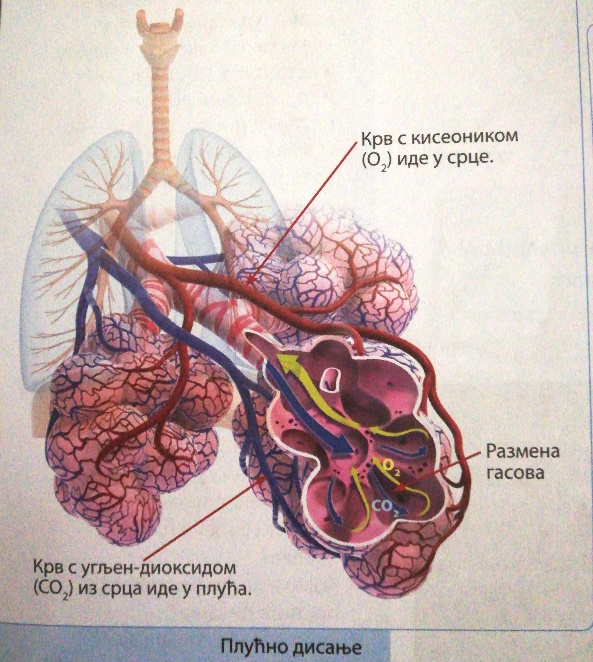 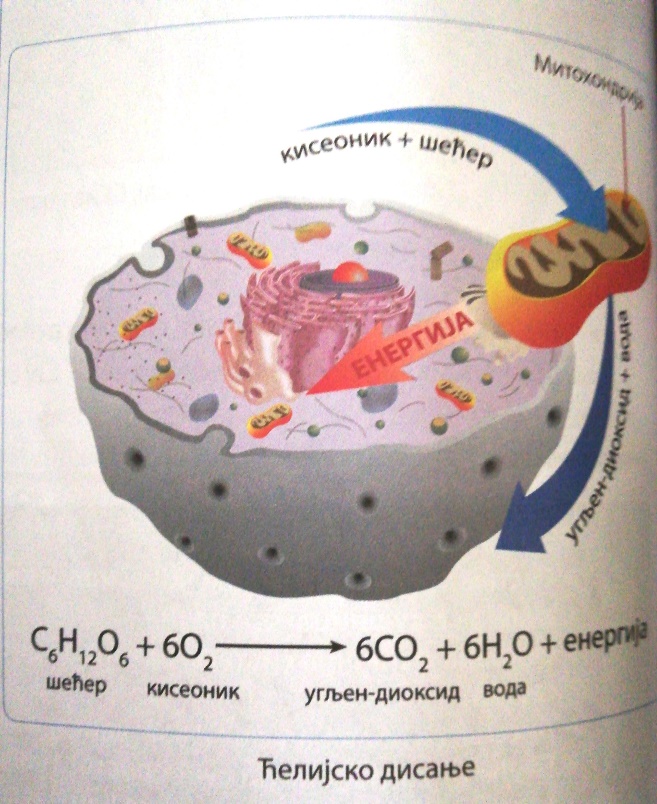 